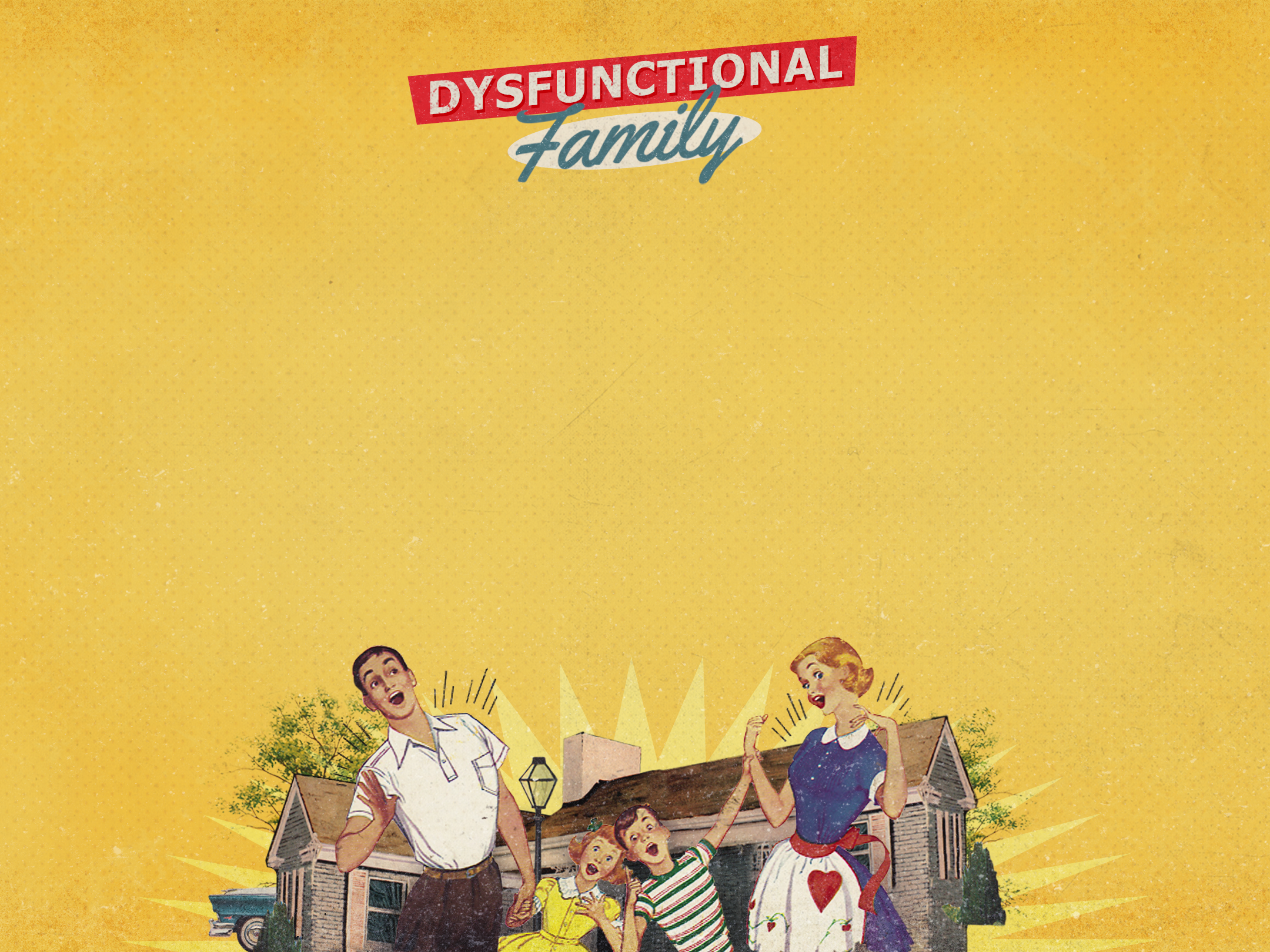 READ:	Genesis 2:18-25; 3:1-13,21 Take some time to underline nouns; double underline verbs; circle descriptive words; Then, list the key words.  UNDERSTAND:  What are the main points of this passage?________________________________________________________________________________________________________________________________________________________________________________________________________________________________________________________________________________________________________________________________________________________________________________________________________________________________________________________________________________________________________________________________________________________________________________________________________________________________________________________________________________________________________________________________________________________________________________________________________________________________________________________________________________________________________________________________________________________________________________________________________________________________________________________________________________________________________________________________________________________________________________________________________________________________________________________________________________________________________________________________________________________________________________________________________________APPLY & SHARE:  What do I need to do and who needs to know?________________________________________________________________________________________________________________________________________________________________________________________________________________________________________________Study GuideREAD: Genesis 2:18-25; 3:1-13,21What stood out to you from the Sunday message? What do you consider dysfunctional about your family?UNDERSTAND:Genesis 3:1-5What are some ways we twist God’s word to get what we want?Why are we more concerned with the outcome of our obedience than the consequences of our disobedience?Genesis 3:6-7What struggles in your relationships come from a lack of communication or a miscommunication?What is something you can do to help communication in your relationships?Genesis 3:8-13Why do we blame others before owning up to our part?How can owning up to your flaws improve your relationships?Genesis 3:21What are some things you are holding onto that are causing some dysfunctional relationships?  
 APPLY-SHARE:  What should I do now and who else needs to hear it?PARENTS: How should what you learned today change how you parent? Part 1: Blame It All On My RootsAdditional Resources:www.cornerstonecc.church/dysfunctionalfamilyTry our parent guides: www.cornerstonekids.churchTHANK YOU FOR YOUR GENEROSITY!!!Your giving provides ministry that changes lives. 2019 Giving Goal:  $507,000   |   Current Giving:  $46,992   Give Online:                                        Mobile Giving: Msg & Data rates may apply.     www.cornerstonecc.church/give       Text “GIVECCC” to 77977